PRAYER DIARYWe remember with thanksgiving the anniversary of: Ted Smith (13th); Harry R Clench (14th).	Prayer requested for healing and other needs: Ralph Bedford; Stuart Hobbs; Robinson and Robina Ihesiene; Jean Murch; Andrew Phelps; Jonathan Roast; Pam Storey; Michael Scott-Kerr; Avice Wright.Happy Birthday to Samuel North; Naomi Alleyne-Smith (13th); Emma Milah (16th).Church Families: Martin, Joseph, Maria and Ann Whalen; Garry, Amari and Shirley Williams; Jane Williams; Tom Williams; Rosa Williams; Avice Wright; Barbara Wood; Myra Westall;  Surghee Yun.The Parish:   Rowe Walk: Somervell Road; Spinnells Road; Sterling Avenue; Stiven Crescent; Stradbrook Close; Stuart Avenue; The Bungalows; Thistledene Avenue.      The Persecuted Church: 	Pray with the persecuted church this Easter.  This Easter, join with us in praying for the persecuted church – to be protected from attack, and to know afresh the wonder of the gospel.PRAYER OF THE WEEKToday we rejoice in the salvation of the world.  Christ is risen, let us arise in him!Christ enters a new life, let us live in him!Christ has come forth from the tomb, let us shake off the fetters of evil!The gates of hell are open, the powers of hell are overcome!In Christ a new creation is coming to birth.  Alleluia!Lord, make us new. Alleluia!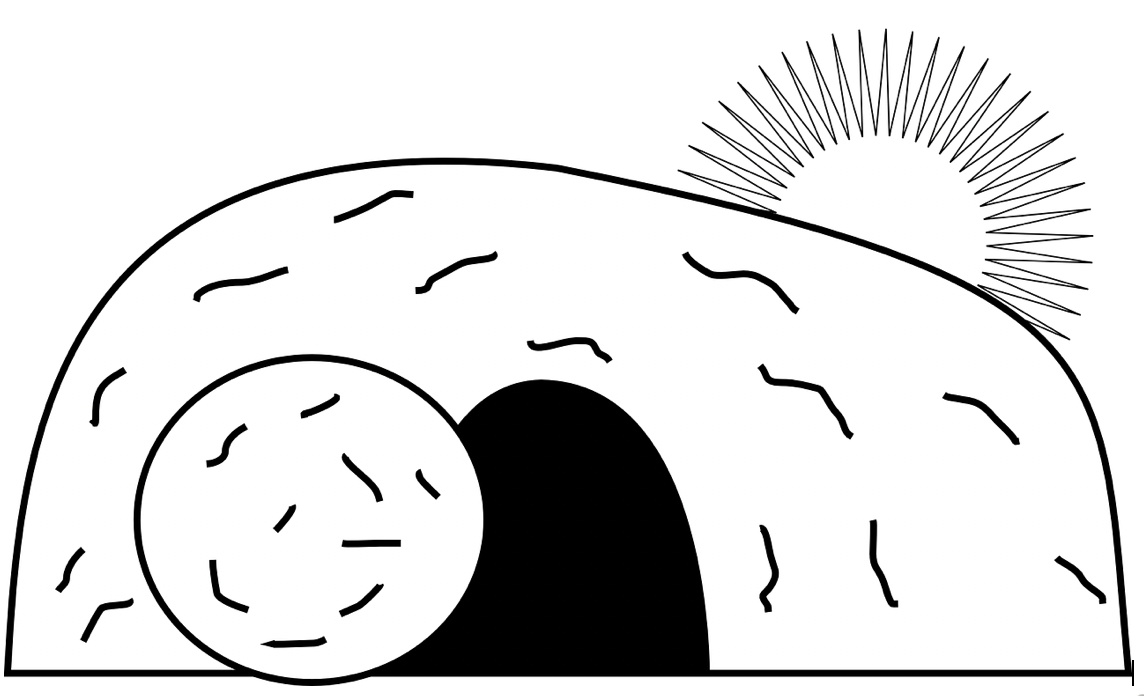 Please send any items for next week’s STARLINK to Susan McLeod by midday this Friday, preferably by email (mcleod383@btinternet.com), or otherwise by hard copy to 8, Drake Road.ST ANDREW'S  CHURCH,  ROXBOURNEStar LinkRToday's Collectisen Christ, for whom no door is locked, no entrance barred: open the doors of our hearts, that we may seek the good of others and walk the joyful road of sacrifice and peace, to the praise of God the Father.  AmenReadings:	Exodus 14: 10-31 & 15: 20-21	Acts 4: 32-35 Gospel	:	John 20: 19-31LPost-Communion Prayerord God our Father, through our Saviour Jesus Christ you have assured your children of eternal life and in baptism have made us one with him: deliver us from the death of sin and raise us to new life in your love, in the fellowship of the Holy Spirit, by the grace of our Lord Jesus Christ.  AmenExodus 14: 10-31 & 15: 20-21As Pharaoh approached, the Israelites looked up, and there were the Egyptians, marching after them. They were terrified and cried out to the Lord.  They said to Moses, “Was it because there were no graves in Egypt that you brought us to the desert to die? What have you done to us by bringing us out of Egypt?  Didn’t we say to you in Egypt, ‘Leave us alone; let us serve the Egyptians’? It would have been better for us to serve the Egyptians than to die in the desert!”  Moses answered the people, “Do not be afraid. Stand firm and you will see the deliverance the Lord will bring you today. The Egyptians you see today you will never see again.  The Lord will fight for you; you need only to be still.”  Then the Lord said to Moses, “Why are you crying out to me? Tell the Israelites to move on.  Raise your staff and stretch out your hand over the sea to divide the water so that the Israelites can go through the sea on dry ground.  I will harden the hearts of the Egyptians so that they will go in after them. And I will gain glory through Pharaoh and all his army, through his chariots and his horsemen.  The Egyptians will know that I am the Lord when I gain glory through Pharaoh, his chariots and his horsemen.” Then the angel of God, who had been traveling in front of Israel’s army, withdrew and went behind them. The pillar of cloud also moved from in front and stood behind them, coming between the armies of Egypt and Israel. Throughout the night the cloud brought darkness to the one side and light to the other side; so neither went near the other all night long. Then Moses stretched out his hand over the sea, and all that night the Lord drove the sea back with a strong east wind and turned it into dry land. The waters were divided, and the Israelites went through the sea on dry ground, with a wall of water on their right and on their left. The Egyptians pursued them, and all Pharaoh’s horses and chariots and horsemen followed them into the sea.  During the last watch of the night the Lord looked down from the pillar of fire and cloud at the Egyptian army and threw it into confusion.  He jammed the wheels of their chariots so that they had difficulty driving. And the Egyptians said, “Let’s get away from the Israelites! The Lord is fighting for them against Egypt.” Then the Lord said to Moses, “Stretch out your hand over the sea so that the waters may flow back over the Egyptians and their chariots and horsemen.”  Moses stretched out his hand over the sea, and at daybreak the sea went back to its place. The Egyptians were fleeing toward it, and the Lord swept them into the sea. The water flowed back and covered the chariots and horsemen—the entire army of Pharaoh that had followed the Israelites into the sea. Not one of them survived. But the Israelites went through the sea on dry ground, with a wall of water on their right and on their left.  That day the Lord saved Israel from the hands of the Egyptians, and Israel saw the Egyptians lying dead on the shore.  And when the Israelites saw the mighty hand of the Lord displayed against the Egyptians, the people feared the Lord and put their trust in him and in Moses his servant. Then Miriam the prophet, Aaron’s sister, took a timbrel in her hand, and all the women followed her, with timbrels and dancing.  Miriam sang to them: “Sing to the Lord, for he is highly exalted. Both horse and driver he has hurled into the sea.”Acts 4: 32-35All the believers were one in heart and mind. No one claimed that any of their possessions was their own, but they shared everything they had.  With great power the apostles continued to testify to the resurrection of the Lord Jesus. And God’s grace was so powerfully at work in them all that there were no needy persons among them. For from time to time those who owned land or houses sold them, brought the money from the sales and put it at the apostles’ feet, and it was distributed to anyone who had need.John 20: 19-31On the evening of that first day of the week, when the disciples were together, with the doors locked for fear of the Jewish leaders, Jesus came and stood among them and said, “Peace be with you!”  After he said this, he showed them his hands and side. The disciples were overjoyed when they saw the Lord. Again Jesus said, “Peace be with you! As the Father has sent me, I am sending you.”  And with that he breathed on them and said, “Receive the Holy Spirit.  If you forgive anyone’s sins, their sins are forgiven; if you do not forgive them, they are not forgiven.” Now Thomas (also known as Didymus), one of the Twelve, was not with the disciples when Jesus came.  So the other disciples told him, “We have seen the Lord!” But he said to them, “Unless I see the nail marks in his hands and put my finger where the nails were, and put my hand into his side, I will not believe.”  A week later his disciples were in the house again, and Thomas was with them. Though the doors were locked, Jesus came and stood among them and said, “Peace be with you!”  Then he said to Thomas, “Put your finger here; see my hands. Reach out your hand and put it into my side. Stop doubting and believe.”  Thomas said to him, “My Lord and my God!”  Then Jesus told him, “Because you have seen me, you have believed; blessed are those who have not seen and yet have believed.” Jesus performed many other signs in the presence of his disciples, which are not recorded in this book.  But these are written that you may believe[b] that Jesus is the Messiah, the Son of God, and that by believing you may have life in his name.NOTICESLENT CHARITY	our 2021 Lent Charity is MIND, the Mental Health Charity. The best way to give money is via direct bank transfer noting your name and the word 'Mind' as the reference. You can also put money in the GREEN envelopes which are at the back of the church. The appeal will close on 18th April.ELECTORAL ROLL	You have an opportunity to join the Electoral Roll of St. Andrew’s this year during its annual revision between 28th March and 11thApril.  If you are already on the Roll you do not need to do anything as your membership will continue.  Forms for new applicants are on the table by the door – please return completed forms to Joyce Nickolay.  Being on the Electoral Roll will enable you to vote at the APCM (Annual Parochial Church Meeting) on Sunday 25th April 2021. THE FAMILY FLOWERS for Easter in St Stephen's Chapel have been given byChris and Kulan Mills in loving memory of their long term friend Joan Phelan, who died of Covid in January.CAN YOU WHITTLE? 	We need a window hook fixed on a pole, please let Paul know if you can help, thank-you.		     		        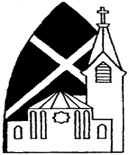 89 Malvern Avenue Harrow HA2 9ER.020 8422 3633    www.standrewsroxbourne.org.ukRegistered Charity No. 1131727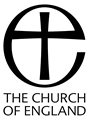 SUNDAY, 11th April 2021                                               EASTER 2Happy Easter          The Lord is risen          AlleluiaSUNDAY, 11th April 2021                                               EASTER 2Happy Easter          The Lord is risen          AlleluiaSUNDAY, 11th April 2021                                               EASTER 2Happy Easter          The Lord is risen          AlleluiaSUNDAY, 11th April 2021                                               EASTER 2Happy Easter          The Lord is risen          AlleluiaRoxbournestandrews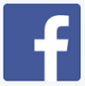 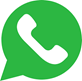 RoxbournestandrewsRoxbournestandrewsRoxbournestandrews8.00 am: Holy Communion10.00 am: Parish Communion 8.00 am: Holy Communion10.00 am: Parish Communion 8.00 am: Holy Communion10.00 am: Parish Communion RoxbournestandrewsThis Week’s ServicesNext Sunday 18th AprilNext Sunday 18th AprilMonday – Friday9.00 am Morning Prayer [cw]Wednesday:  9.30am Holy Communion8.00 am: Holy Communion10.00 am:  Parish CommunionZephaniah 3: 14-20; Acts 3: 12-19; Luke 24: 36b-488.00 am: Holy Communion10.00 am:  Parish CommunionZephaniah 3: 14-20; Acts 3: 12-19; Luke 24: 36b-48Monday – Friday9.00 am Morning Prayer [cw]Wednesday:  9.30am Holy Communion8.00 am: Holy Communion10.00 am:  Parish CommunionZephaniah 3: 14-20; Acts 3: 12-19; Luke 24: 36b-488.00 am: Holy Communion10.00 am:  Parish CommunionZephaniah 3: 14-20; Acts 3: 12-19; Luke 24: 36b-48Monday – Friday9.00 am Morning Prayer [cw]Wednesday:  9.30am Holy Communion8.00 am: Holy Communion10.00 am:  Parish CommunionZephaniah 3: 14-20; Acts 3: 12-19; Luke 24: 36b-488.00 am: Holy Communion10.00 am:  Parish CommunionZephaniah 3: 14-20; Acts 3: 12-19; Luke 24: 36b-48Monday – Friday9.00 am Morning Prayer [cw]Wednesday:  9.30am Holy Communion8.00 am: Holy Communion10.00 am:  Parish CommunionZephaniah 3: 14-20; Acts 3: 12-19; Luke 24: 36b-488.00 am: Holy Communion10.00 am:  Parish CommunionZephaniah 3: 14-20; Acts 3: 12-19; Luke 24: 36b-48